     Western Trial Lawyers Association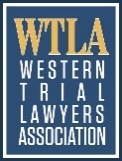 2022 sponsorship agreementVendor Name: ______________________________________________________________________________________Address:___________________________________________________________________________________________City:________________________________________________State:___________Zip:____________Phone:_____________________________________________E-mail:_____________________________________________Western Trial Lawyers Association, herein called “WTLA” and __________________________ , herein called “Sponsor”,  have entered into this agreement, establishing a sponsorship agreement with WTLA.Sponsorship		               Platinum		          Gold		           SilveR		Sponsor agrees to pay by January 3, 2022, for Ski seminar$6,500 (Platinum level)$4,250 (Gold Level)$2,500 (Silver Level)Sponsor agrees to pay by May 2, 2022 for Hawaii  seminar$6,500 (Platinum level)$4,250 (Gold Level)$2,500 (Silver Level)50% cancellation refund will be given between the 60th and 30th day before the seminar, with 50% credit toward next eventThere will be no refund if there is a cancellation within 30 days prior to the eventWritten materials are due 30 days before the seminarPrivate (non WTLA sponsored events) are not permitted unless approval by WTLA in advanceBoth undersigned parties have read, fully understand, and accept the contents of this agreement, and are acting as duly authorized representatives of their respective organizations.Dated:  _____________________		___________________________________							SponsorDated:_______________________		___________________________________							WTLA